UNMC Interprofessional Academy of Educators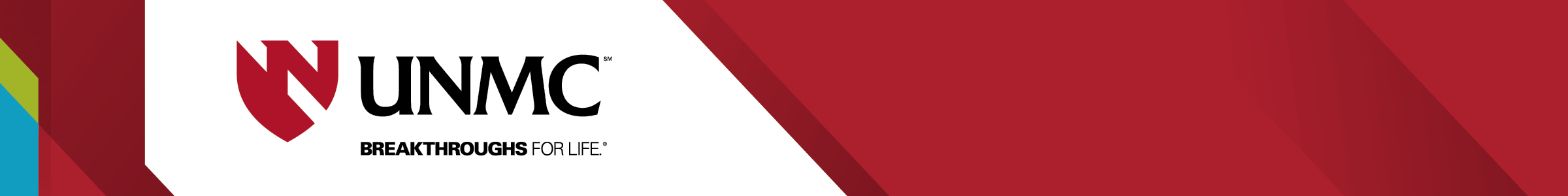 IAE Educational Research GrantThe IAE Educational Research Grant completion is open to current members of the IAE. The PI of your research team must be an IAE member in order for your application to be considered. These are grants to support health professions education research projects. This year, we anticipate awarding up to $10,000, likely spread over several projects. Award period is generally one year. The funds are not intended to support faculty FTE/salaries, travel for professional meetings, or other supports or services available at no cost or through the academy. For example, IAE has digital audio recorders, a GoPro camera, and quantitative and qualitative data analysis software. In addition, many audio recording programs provide transcription at no cost. Grant funds would not be allowed for these types of items.Please electronically submit your completed application, estimated timeline, and detailed budget worksheet via email to iae@unmc.edu no later than 11:59 p.m. central time on Wednesday, January 31, 2024. We will announce the awards in Spring semester 2023. Required Documents Application form Project narrative including timeline Budget worksheet and justification If you have any questions, please contact iae@unmc.edu. Application adapted from UNMC e-learningIAE Educational Research Grant Application FormProject Lead InformationName:      College/Unit:       Department:      Campus ZIP:      Phone:      Email:      Is this application submitted on behalf of an IAE interest group or groups? Y  N If Yes, please list the interest group(s):      Project Team InformationTeam members (name, college, and department). Please indicate IAE members with an asterisk (*):Identify all colleges and institutes involved in the project (select all that apply):The goal of providing these pilot funds is to secure extramural funding. Please list potential external funding sources:      Project InformationList the project name:Project abstract (in less than 500 words):AcknowledgementAs project lead, you accept full responsibility for the project in its entirety and are responsible for the funds given by the IAE if awarded. You also agree to abide by IRB policies and procedures, including informed consent of participants/students as applicable. You also will provide IAE staff with progress reports and other related data upon request.If awarded, you understand that IAE expects an outcome/deliverable, which could be in the form of an article, workshop, poster presentation, etc. Please remember to seek out any approvals needed in your particular college, institute, or department to submit the application.IAE Educational Research GrantProject Narrative for Proposed ProjectIn a separate document of no more than five (5) pages, 12 point font, please outline the following:BackgroundGoals/ Objectives and Specific Aims Proposed plan of work Role of the proposed activity in at least two of the following:enhancement of applicant’s development as an educatorcontribution to the department, unit, and/or institutioncontribution to health professions education in generalClear plans to assess outcomes (if applicable) Timeline of workFeasibility (demonstration of time and ability to complete the activity)Method of dissemination (e.g. journal for related manuscript submission, meeting[s] for presentation of project/results, etc.)References (not included in page count)IAE Educational Research GrantBudget Worksheet for Proposed Project(DIRECT COSTS ONLY)Indirect costs, overhead expenses, faculty salary, and travel for professional meetings are not allowed. Fill-in only requests that are applicable. Please provide a justification and description of the expenses in each budget category listed above:Consultant CostsEquipmentSuppliesStudy Related TravelOther ExpensesBudget worksheet adapted from Baylor University Academy of Distinguished Educators Educational Grant applicationCollege of Allied Health ProfessionsGraduate StudiesCollege of DentistryMunroe-Meyer InstituteCollege of MedicineEppley/Buffett InstituteCollege of NursingMcGoogan LibraryCollege of PharmacyOther:      College of Public HealthI agree to the above terms.YesNoProject Director’s SignatureDateBudget Category TotalsConsultant CostsEquipmentSuppliesStudy Related TravelOther ExpensesTotal Direct Costs